Schule Rothenfluh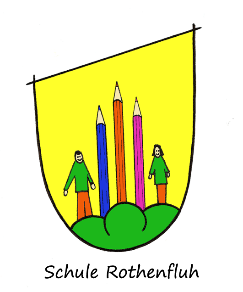 SchulleitungFormular Anliegen Covid-19Das nachfolgende Schreiben betrifft folgende Massnahme(n): Maskenpflicht Breites Testen (Spucktest)Fernunterricht Betreuungsangebot andereBitten formulieren Sie auf den folgenden Zeilen Ihr Anliegen betreffend der Covid-19 Massnahme(n). __________________________________________________________________________________________________________________________________________________________________________________________________________________________________________________________________________________________________________________________________________________________________________________________________________________________________________________________________________________________________________________________________________________________________________________________________________________________________________________________________________________________________________________________________________________________________________________________________________________________________________________________________________________________________________________________________________________________________________________________________Erreichbarkeit bei Rückfragen: Name, Vorname:   ___________________Telefon:                  ___________________	E-Mail:                    ___________________Ihr Anliegen wird von der Schulleitung bearbeitet und Sie erhalten schnellstmöglich eine Antwort. Vielen Dank für Ihre Geduld. 